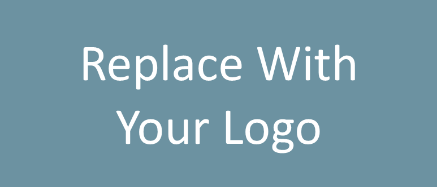 Sales Meeting AgendaMarch 1, 2022INSERT LOCATIONWelcome Company UpdatesContest UpdatesMarketing Updates Education OpportunitiesLunch & Learn Workshop: 9 Tips to Boost Prospecting March 3rd at 12 PM, LOCATIONPractical Learning: Monthly Goal SettingReal Estate Trends/Updates Old Business New Business Next Sales Meeting: March 8th at 10 AM, LOCATIONFUN FACT: March 12th is National Plant a Flower DayAdjourn